บัณฑิตวิทยาลัย มหาวิทยาลัยเกษตรศาสตร์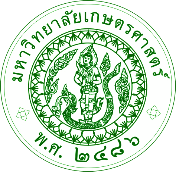 แบบฟอร์มการขึ้นทะเบียนอาจารย์ ประเภทอาจารย์บัณฑิตพิเศษชื่อ-นามสกุล: (โปรดระบุคำหน้า) …………………………….………........................….................................................………..Full Name: (Please Specify Your Prefix.).…………………..……………….......…...………………..................................… ตำแหน่งทางวิชาการ: ศาสตราจารย์   	 รองศาสตราจารย์    	 ผู้ช่วยศาสตราจารย์   	 อาจารย์  สังกัดหลักสูตร: (ของมหาวิทยาลัยเกษตรศาสตร์) ....................................................................................................คณะ...................................................การติดต่อ: (สามารถเลือกระบุที่อยู่ทำงาน หรือ ที่อยู่ปัจจุบัน ที่ใดที่หนึ่งได้) ชื่อที่ทำงาน/ชื่อหมู่บ้าน.............................................	เลขที่ …………….....…. ซอย …...…...............……….......…	ถนน …….………….……...................................แขวง/ตำบล ………………….…............................…..…	เขต/อำเภอ ……………………...….....จังหวัด …………….….…......………….รหัสไปรษณีย์ ……....................โทรศัพท์: ............................................. E-mail: ………………………………………………………………… Line ID: ……………………………....…….…….….…………….ประวัติการศึกษา:สาขาที่เชี่ยวชาญ ……………….………………………………………………………		สาขาที่สนใจ …………………………………………………………………………………………ผลงานวิชาการ (ตามเอกสารแนบ) จำนวน …....…เรื่อง ต้องเป็นผลงานฯ ที่ไม่ใช่ส่วนหนึ่งของการศึกษาเพื่อรับปริญญา และมีผลงานทางวิชาการที่ได้รับการตีพิมพ์เผยแพร่ในวารสารที่มีชื่ออยู่ในฐานข้อมูลที่เป็นที่ยอมรับในระดับชาติ 10 เรื่อง หรือ ระดับนานาชาติ 5 เรื่อง ……...…………………(ผลงานแนบ สามารถ Print ผลงานฯ เฉพาะหน้าแรก หรือ Print ผลงานฯ ที่แสดงจากฐานข้อมูลได้)....……………...………………บัณฑิตวิทยาลัย มหาวิทยาลัยเกษตรศาสตร์แบบฟอร์มผลงานวิชาการวารสาร (Journal) จำนวน...............เรื่อง  (โปรดระบุ: ชื่อผู้เขียน. ปีที่พิมพ์. ชื่อเรื่อง. ชื่อวารสาร ปีที่ (ฉบับที่): หน้า/จำนวนหน้า)คุณวุฒิการศึกษาสำเร็จการศึกษา (พ.ศ.)ปริญญาตรี: 	ชื่อย่อ (TH) 	……...............……….…………….............	ชื่อย่อ (ENG) 	……...............……….…………….............	สาขาวิชา (TH)	……...............……….…………….............	สาขาวิชา (ENG)	……...............……….…………….............	มหาวิทยาลัย	……...............……….…………….............	ประเทศ 	……...............……….…………….............ปริญญาโท: 	ชื่อย่อ (TH) 	……...............……….…………….............	ชื่อย่อ (ENG) 	……...............……….…………….............	สาขาวิชา (TH)	……...............……….…………….............	สาขาวิชา (ENG)	……...............……….…………….............	มหาวิทยาลัย	……...............……….…………….............	ประเทศ 	……...............……….…………….............ปริญญาเอก: 	ชื่อย่อ (TH) 	……...............……….…………….............	ชื่อย่อ (ENG) 	……...............……….…………….............	สาขาวิชา (TH)	……...............……….…………….............	สาขาวิชา (ENG)	……...............……….…………….............	มหาวิทยาลัย	……...............……….…………….............	ประเทศ 	……...............……….…………….............คุณวุฒิอื่น: 	ชื่อย่อ (TH) 	……...............……….…………….............	ชื่อย่อ (ENG) 	……...............……….…………….............	สาขาวิชา (TH)	……...............……….…………….............	สาขาวิชา (ENG)	……...............……….…………….............	มหาวิทยาลัย	……...............……….…………….............	ประเทศ 	……...............……….…………….............บรรณานุกรม1. .                                                                                                                                                                           ..                                                                                                                                                                               .ฐานข้อมูล: 	 ERIC  	 MathSciNet	 Pubmed	 Scopus	 Web of Science 	 JSTOR 	 Project Muse 	 TCI กลุ่มที่ 1 	 TCI กลุ่มที่ 2  2. .                                                                                                                                                                           ..                                                                                                                                                                               .ฐานข้อมูล:  	 ERIC  	 MathSciNet	 Pubmed	 Scopus	 Web of Science 			 JSTOR 	 Project Muse 	 TCI กลุ่มที่ 1 	 TCI กลุ่มที่ 2  3. .                                                                                                                                                                           ..                                                                                                                                                                               .ฐานข้อมูล:  	 ERIC  	 MathSciNet	 Pubmed	 Scopus	 Web of Science 			 JSTOR 	 Project Muse 	 TCI กลุ่มที่ 1 	 TCI กลุ่มที่ 2  4. .                                                                                                                                                                           ..                                                                                                                                                                               .ฐานข้อมูล:  	 ERIC  	 MathSciNet	 Pubmed	 Scopus	 Web of Science 		 JSTOR 	 Project Muse 	 TCI กลุ่มที่ 1 	 TCI กลุ่มที่ 2  5. .                                                                                                                                                                           ..                                                                                                                                                                               .ฐานข้อมูล:  	 ERIC  	 MathSciNet	 Pubmed	 Scopus	 Web of Science 			 JSTOR 	 Project Muse 	 TCI กลุ่มที่ 1 	 TCI กลุ่มที่ 2  6. .                                                                                                                                                                           ..                                                                                                                                                                               .ฐานข้อมูล:  	 ERIC  	 MathSciNet	 Pubmed	 Scopus	 Web of Science 			 JSTOR 	 Project Muse 	 TCI กลุ่มที่ 1 	 TCI กลุ่มที่ 2  7. .                                                                                                                                                                           ..                                                                                                                                                                               .ฐานข้อมูล:  	 ERIC  	 MathSciNet	 Pubmed	 Scopus	 Web of Science 		 JSTOR 	 Project Muse 	 TCI กลุ่มที่ 1 	 TCI กลุ่มที่ 2  8. .                                                                                                                                                                           ..                                                                                                                                                                               .ฐานข้อมูล:  	 ERIC  	 MathSciNet	 Pubmed	 Scopus	 Web of Science 		 JSTOR 	 Project Muse 	 TCI กลุ่มที่ 1 	 TCI กลุ่มที่ 2  9. .                                                                                                                                                                           ..                                                                                                                                                                               .ฐานข้อมูล:  	 ERIC  	 MathSciNet	 Pubmed	 Scopus	 Web of Science  	 JSTOR 	 Project Muse 	 TCI กลุ่มที่ 1 	 TCI กลุ่มที่ 2  10. .                                                                                                                                                                          ..                                                                                                                                                                               .ฐานข้อมูล:  	 ERIC  	 MathSciNet	 Pubmed	 Scopus	 Web of Science 		 JSTOR 	 Project Muse 	 TCI กลุ่มที่ 1 	 TCI กลุ่มที่ 2  